                                                           ΜΑΡΑΘΩΝΑΣ 4/9/2020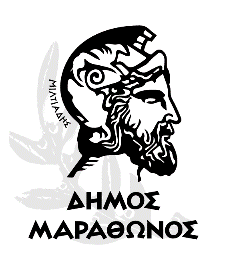 ΔΗΜΟΣ  ΜΑΡΑΘΩΝΟΣ                                               ΠΟΛΙΤΙΚΗ ΠΡΟΣΤΑΣΙΑΚ.ΕΠΙΧ                                                                          Λ. ΜΑΡΑΘΩΝΟΣ 197ΝΕΑ ΜΑΚΡΗΤ.Κ 19005 Β.ΚΑΜΠΕΛΗΤΗΛ: 2294095579				FAX: 2294097543Mail: civilprotection@marathon.grΑΝΑΚΟΙΝΩΣΗ Σύμφωνα με τον Χάρτη Πρόβλεψης Κινδύνου Πυρκαγιάς που εκδίδει η Γενική Γραμματεία Πολιτικής Προστασίας (www.civilprotection.gr), για αύριο Σάββατο  05/09/2020, προβλέπεται Πολύ υψηλός κίνδυνος πυρκαγιάς – [κατηγορία Κινδύνου 4] για την Περιφερειακή Ενότητα Ανατολικής Αττικής.	Σε εφαρμογή λήψης έκτακτων μέτρων λόγω του πολύ υψηλού κινδύνου πυρκαγιάς ενεργοποιείται η απόφαση απαγόρευσης κυκλοφορίας με αριθμό πρωτ. οικ. 502297/14- 07-2020 με ΑΔΑ: 990Ψ7Λ7-ΣΚΑ απόφαση «Περί απαγόρευσης κυκλοφορίας οχημάτων και παραμονής εκδρομέων σε εθνικούς δρυμούς, δάση και «ευπαθείς» περιοχές, του Αντιπεριφερειάρχη Ανατολικής Αττικής.  Επίσης Απαγορεύεται :α) Το κάπνισμα των κυψελών ( Πυροσβεστική διάταξη 9/2000 & 9Α/2005)β) Η χρήση πυρός σε αγροτικές δασικές και χορτολιβαδικές εκτάσεις  ( Πυροσβεστική διάταξη 1/2018).Ο Δήμαρχος Μαραθώνος και Πρόεδρος του Συντονιστικού Τοπικού Οργάνου Πολιτικής Προστασίας κ. ΣΤΕΡΓΙΟΣ ΤΣΙΡΚΑΣ, θέτει και για αύριο Σάββατο σε απόλυτη ετοιμότητα όλες τις υπηρεσίες του Δήμου που εμπλέκονται σε δράσεις Πολιτικής Προστασίας και δίνει εντολή για λήψη αυξημένων μέτρων πρόληψης & ετοιμότητας λόγω πολύ υψηλού κινδύνου πυρκαγιάς σύμφωνα με τα προβλεπόμενα στον επιχειρησιακό σχεδιασμό του Δήμου. 				  Ο ΑΝΤΙΔΗΜΑΡΧΟΣ 				ΠΟΛΙΤΙΚΗΣ ΠΡΟΣΤΑΣΙΑΣ				ΕΥΑΓΓΕΛΟΣ ΚΥΠΑΡΙΣΣΗΣ